Dobrý den,připomínám informaci o pracovních sešitech. Do druhé třídy schovejte Slabikář 3 – nebudeme v první třídě už používat. Malý procvičovací sešit na matematiku (fialový) také nechte do druhé třídy. Ve druhé třídě také budeme používat kapsář. Děti si ho přinesou na začátku školního roku.Děkuji za spolupráci,G. KotkováČESKÝ JAZYK   A  LITERATURAČtení di, ti, ni. Tento týden se děti zaměří pouze na čtení di, ti, ni. Slova, kde se střídá di-dy, ti-ty, ni-ny, budou děti číst příští týden.Opět můžete nový jev dětem v jednom cvičení zvýraznit. K procvičení je vhodné použít „malý slabikář“ str. 54 a 55.Povinný úkol:Slabikář str. 58 - 59.Povinný úkol k odevzdání: List ke čtení vytiskněte. Děti budou pracovat podle instrukcí. Věty k přepisu jsou čtyři. Jedná se o čtení s porozuměním. Děti by měly zvládnout již přečíst vše. Přečti věty. U legračních a nesmyslných vět nakresli . Do opičkového sešitu přepiš věty, ve kterých se nepíše o zvířatech.Auto má dnes k snídani banán.Lukáš chodí rád na procházky s pejskem.Přechodu pro chodce se říká zebra.Vlk svezl na zádech Budulínka, Smolíčka a vílu Amálku.Pavel pomáhá mamince mýt nádobí.Na louce poletují barevní motýli.Máme doma velrybu, chováme ji v bazénu.O prázdninách pojedu k babičce, ta chová prasata, kozy a slepice.V noci je venku tma.Chtěla bych mít doma slona, aby mě houpal na chobotu.Ráno venku kokrhají netopýři.Bětka má doma malé štěně jménem Azor.Naše kočka loví myši.Ve dřevníku nám celou zimu spal ježek.Je konec jara, venku je teplo.Protože je jaro, ukládají se medvědi k zimnímu spánku. Ivan ztratil klíče a našel je v klokaní kapse.ČTENÍ A PSANÍPovinný úkol:Zdokonalujeme čtení 53 a 56Písanka 2 str. 40 - 43Písanka 3 str. 8Povinný úkol k odevzdání: Písanka 2 str. 42MATEMATIKAV tomto týdnu děti čeká sčítání v oboru 0-15 a to příklady typu 15 - 3. Opět doporučuji na vyvození víčka (či jiné pomůcky). Doporučuji ukázat příklad 5 – 3, nechat děti, aby si ho znázornily a pod něj, aby si znázornily 15 – 3. Dobré je skládat do řádků pod sebe a odlišit jednotky a desítky.Např.:Na procvičení je vhodné cvičení 4. na str. 22.Povinný úkol:Matematika str. 21-25Povinný úkol k odevzdání: Matematika str. 25PRVOUKALéto.Znaky léta a letní měsíce. Léto na zahradě. Povinný úkol:Oskar str. 62 – 64 Cv. 3 na str. 64 jen děti popíší obrázky. Pěstování hrachu není povinné.VÝTVARNÁ VÝCHOVADobrovolný úkol:Nakresli ovoce, které bude zrát v létě. PRACOVNÍ VÝCHOVADobrovolný úkol:Práce na zahradě – zalévání, okopávání, jednocení, setí, sázení. Můžeš zjistit, co vše se dělá v tomto období na zahradě a třeba i s něčím rodičům pomoct.HUDEBNÍ VÝCHOVADobrovolný úkol:Co vydává zvuky a co tóny. Tóny vydávají hudební nástroje. Spoj hudební nástroje s notou.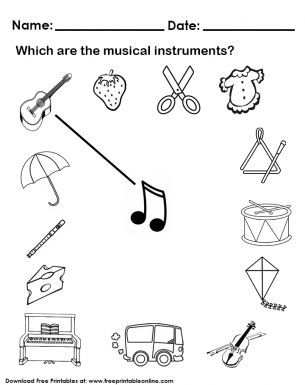 TĚLESNÁ  VÝCHOVADobrovolný úkol: Hraj si na zahradě a na zdravém vzduchu.